+++                                          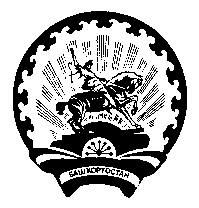 Исх.№ 180                       от  25.06.2019 г.	                                                                                             Начальнику ПЧ г.Туймазы                                                                                                        ГКУ ППС РБ                                                                                                        Шайхутдинову А.Н.    Администрация сельского поселения Какрыбашевский сельсовет  направляет  отчетные сведения о проведенной работе в рамках надзорно-профилактической операции «Жилище-2019» за июнь месяц 2019 года.    К отчету прилагаю следующие заверенные копии подтверждающих документов о проведенной работе:-  Реестр инструкторов профилактики по сельскому поселению (приложение 1)-  Реестр мест проживания многодетных семей по сельскому  поселению (приложение 2)- Реестр мест проживания одиноких престарелых граждан и инвалидов по сельскому поселению         ( приложение 3)- Реестр мест проживания социально неблагополучных граждан по сельскому поселению (приложение 4) - Копии корешков предложений по устранению нарушений требований пожарной безопасности врученных домовладельцам  40 штук  в 1 экземпляре.  Глава сельского поселения Какрыбашевский сельсовет Муниципального районаТуймазинский район Республики Башкортостан                                                        Р.Б.ГафаровИсп.Зинатулина Л.А. Тел.8(34782) 3-41-33                                                                                                                                                                                                                                                      Начальнику ПЧ г.Туймазы                                                                                                                                                                                                 ГКУ ППС РБ                                                                                                                                                                                                 Шайхутдинову А.Н.Отчет о проделанной профилактической работе в жилом секторе сельского      поселения Какрыбашевский   сельсовет МР Туймазинский район РБ в рамках надзорно-профилактической операции  «ЖИЛИЩЕ»за  июнь   месяц 2019 годаГлава сельского поселения   Какрыбашевский сельсоветмуниципального районаТуймазинский район Республики Башкортостан                                                                          Р.Б.Гафаров                                                                                                                  Приложение 1                            Реестр инструкторов профилактики по сельскому поселениюГлава сельского поселенияКакрыбашевский сельсоветМуниципального районаТуймазинский район Республики Башкортостан                                                                   Р.Б.ГафаровИсп. Зинатулина Л.А.Тел.8(34782)3-41-33Субъект(наименование населенного пункта, квартала, участка по территориальному раскреплению)Обследовано частных домовладений всего, из них:Мест проживания многодетных семейМест проживания одиноких престарелых гражданМест проживания неблагополучных гражданПроинструктировано граждан мерам пожарной безопасностиПроведено встреч(сходов)с населениемС охватом человекРаспространено памяток, листовокКоличество задействованных инструкторов профилактики                1        2         3        4        5        6     7     8     9    10д.Бятки00  0000001с.Аблаево110070011д.Тукмак-Каран100150011с.Какрыбашево141015000141д.Ардатовка000000001д.Исмаилово240205600241д.Балагач-Куль000000001Итого по сельскому поселению4022211800401№ п/пФамилия, имя, отчествоНаселенный пункт, квартал, участок, закрепленная территория (с конкретным указанием улиц и домов)Место работы, должностьКонкретные телефоны, электронная почта1Зинатулина Люция Анваровнад. Бятки: ул. Центральная, ул. Речная; с. Аблаево: ул. Центральная, ул. Молодежная;  д. Тукмак-Каран: ул.Центральная;                        с.Какрыбашево:                ул. Центральная,                ул. Карманова, ул. Новая, ул. Усенская, ул.Горная, ул. Школьная,                 пер. Центральный,           ул. Майская, ул. Тимер Арслана;                              д. Ардатовка:                    ул. Центральная, ул.Заречная; д.Исмаилово: ул. Центральная, ул.Дачная, ул.Строительная, ул.Арка; д. Балагач-Куль: ул.Родниковая.Администрация сельского поселения Какрыбашевский сельсовет, специалист I категории8(34782) 3-41-33kakr_cc@ mail.ru